ИгрофикацияКонкурс по русскому языку для учащихся 4 классаЦветочные историиПривет! Я Маргарита. Имя у меня «цветочное», наверное, поэтому я очень люблю цветы. Знаю о них много интересного и придумала для вас задания о цветах. Посмотри: у меня полная корзина цветов, я подарю их тем, кто справится с моими загадками.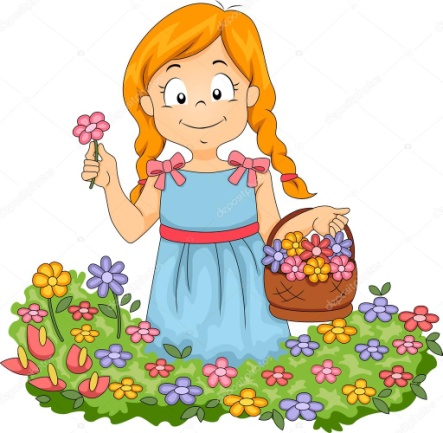 Задание 1Про меня задание. Сложное. За него ты можешь получить  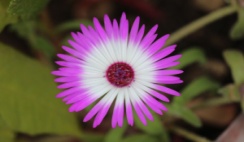 Какие цветы искала падчерица в                 сказке С. Маршака «Двенадцать месяцев»?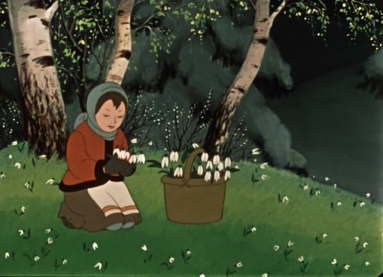 Запишите это слово в начальной форме. Разберите его по составу.Задание 3 Тоже легкое задание. За него ты можешь получить  Составь предложения:В?лось                           Дело                               РастениеЗадание 4 Уже сложнее.  Расшифруйте слова Задание 5 Не так уж и сложно. Но все равно С помощью графика, созданного с помощью национального корпуса русского языка, расставьте слова из предыдущего задания по мере появления их в русском языке. График Какое из этих слов популярнее других?Укажите, на какой год приходится пик популярности слова №3. Задание 5Творческое задание. Последнее. Конечно,  О каком цветке идёт речь?Есть предположение, что первоначально этот цветок называли «гладышем» из-за гладких листьев. По другой версии это название произошло от слова «ладан» - из-за душистого аромата цветка. Есть и третья догадка – слово ведет свою историю от польского «ушко лани».К какой версии склоняетесь вы?Предложите свои догадки (не более трех) происхождения названия этого красивого цветка.Собирала Маргаритка Маргаритки на горе. Растеряла Маргаритка Маргаритки во дворе. Выпиши из стихотворения слова-омонимы. Поставь эти слова в следующие формы:Как ты думаешь, почему эти слова склоняются по-разному?Задание 2Это задание легкое. За него ты можешь получить  Выпиши из стихотворения слова-омонимы. Поставь эти слова в следующие формы:Как ты думаешь, почему эти слова склоняются по-разному?Задание 2Это задание легкое. За него ты можешь получить  №118 16 9 1№214 10 14 16 9 1№320 32 13 30 17 1 15№419 20 18 1